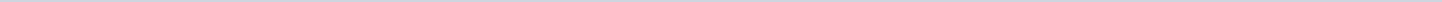 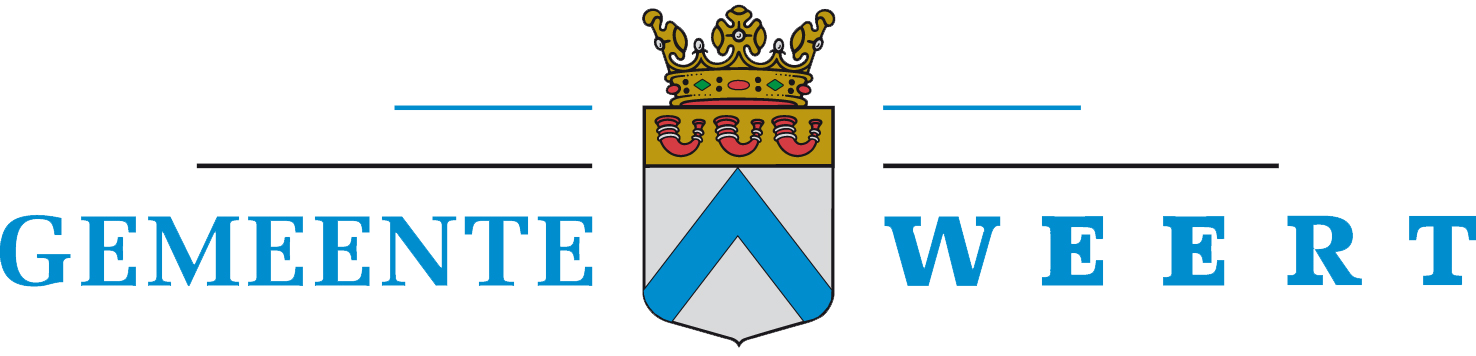 Gemeente WeertAangemaakt op:Gemeente Weert29-03-2024 10:24Amendementen5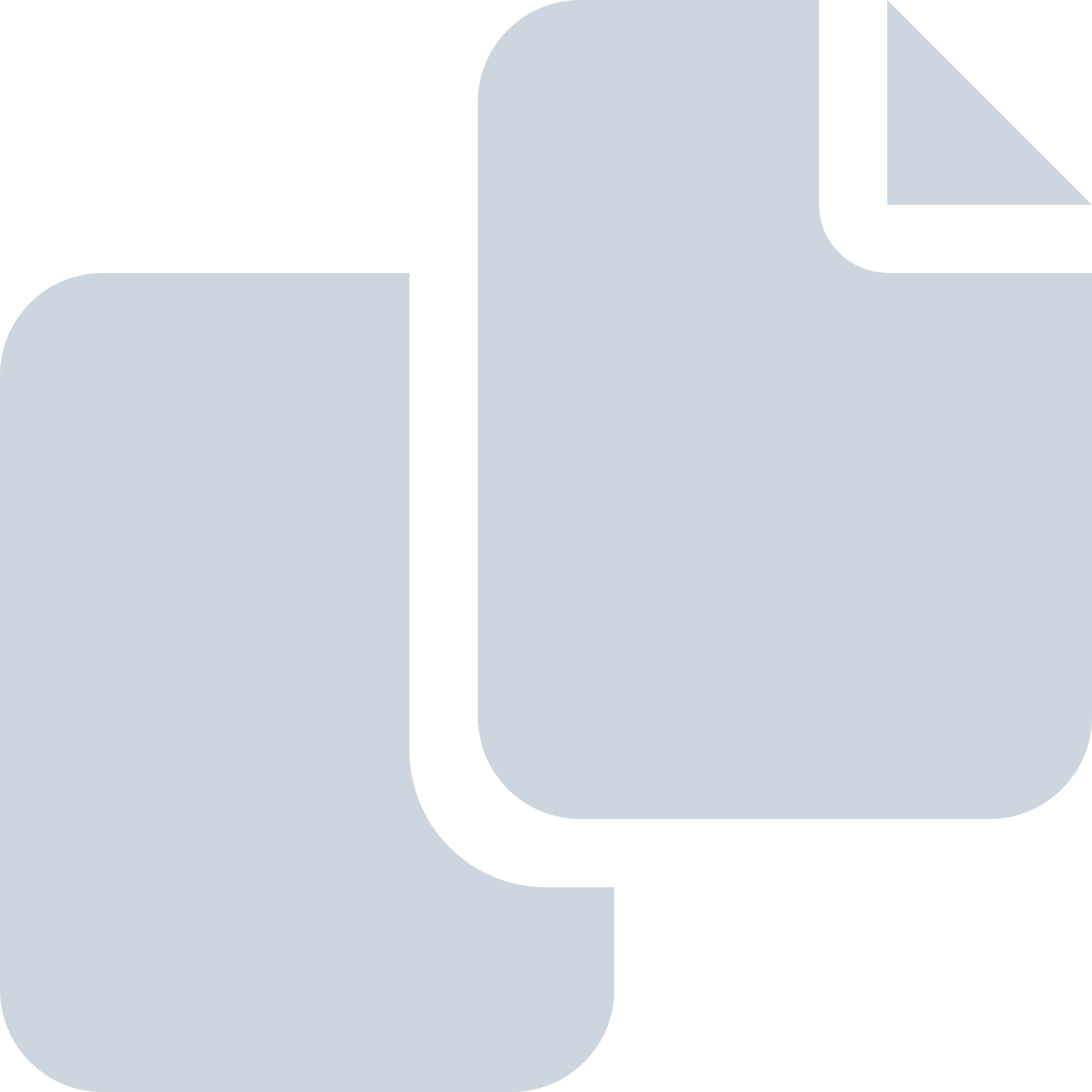 Periode: maart 2019#Naam van documentPub. datumInfo1.Amendement parkeergelegenheid Het Kwintet14-03-2019PDF,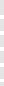 49,60 KB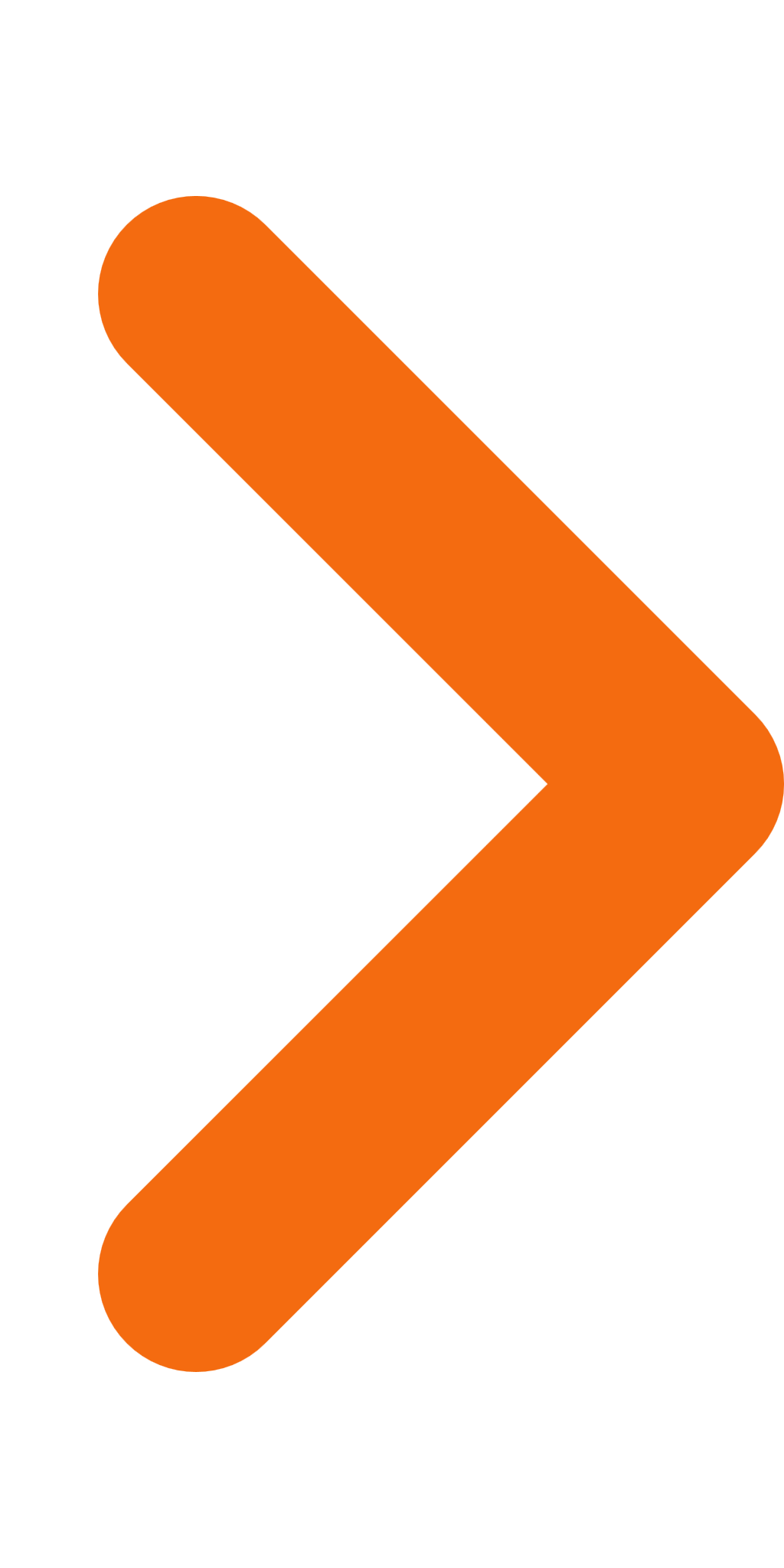 2.Amendement herhuisvesting Kwintet extra inzet Punt Welzijn14-03-2019PDF,79,12 KB3.Amendement dienstverlening publieksbalies (zaterdagopenstelling)14-03-2019PDF,32,50 KB4.Amendement dienstverlening publieksbalies (vrijdagmiddag)14-03-2019PDF,46,15 KB5.Amendement dienstverlening publieksbalies (toegankelijkheid)14-03-2019PDF,44,34 KB